Pre-congress WorkshopsProgramma 13.00 – 14.00		Ontvangst & Lunch 14.00 - 17.00 		Borderline Personality Disorder in Adolescents: Assessment, Diagnosis 			and Treatment			Carla Sharp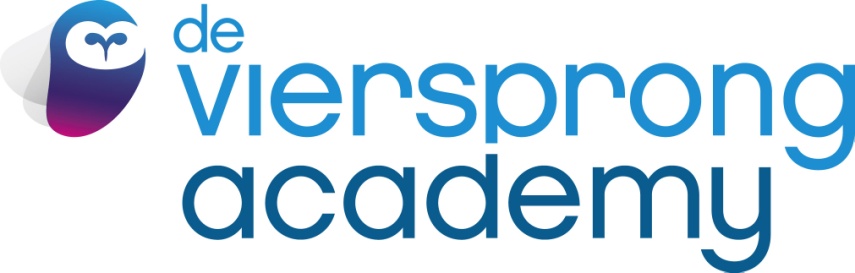 Ben je op zoek naar …bij- en nascholingsupervisieeen incompany training… binnen schematherapie, diagnostiek of andere behandelmethoden?Kijk op www.deviersprongacademy.nl